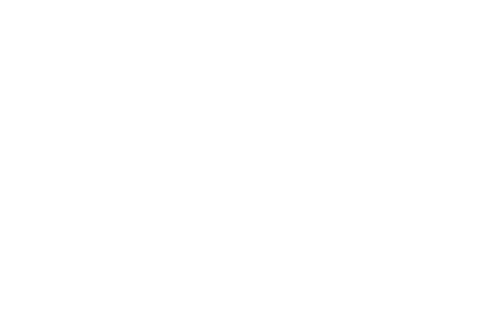 Topic: Portrait			Name:Target Grade:Current Grade:ProgressProgressProgressTo Improve I willTarget Grade:Current Grade:RAGI can develop my ideas by conducting a range of research including artist studies. (AO1)I can develop my ideas by conducting a range of research including artist studies. (AO1)I can record my ideas visually and through written annotations. (AO3)I can record my ideas visually and through written annotations. (AO3)WeekLearning FocusSkillKey Words1Recording and analysing a photoshoot.Contact sheets, annotations, analysis.Emotion, personality, framing, focal point, light, focus2Editing a photoshoot inspired by artist research.Photoshop, drawing, analysisEmotion, personality, framing, focal point, light, focus